Légende : I. L’AMÉRIQUE DU NORD, UNE PUISSANCE MONDIALE EN PERTE DE VITESSE RÉGIONALE ? Une forte polarisation des hommes et des activités sur des conurbations d’envergure mondiale et continentale qui concentrent les secteurs économiques de très haute valeur ajoutée et les centres de décisions mondiaux dont les sièges des FTN et des OIG les plus influentes sur la planète. Elles accueillent les centres de production d’information les plus dynamiques à l’échelle mondiale. Washington et ses capitales - relais en Amérique. Centre du pouvoir politique des États-Unis, siège de l’Organisation des États Américains, elle accueille le siège de la Banque mondiale et du FMI. L’aire d’influence américaine en Amérique. Après une période de contraction due à une forte présence socialiste et indigéniste dans les États latino-américains, le renversement politique permet un rapprochement Brésil – États-Unis favorable à une nouvelle extension de l’influence américaine. Le contrôle étroit des abords maritimes témoignent de l’influence géopolitique prépondérante sur l’espace caribéen. Les Caraïbes restent la destination privilégiée des croisiéristes américains leaders sur ce segment du marché touristique. II. L’AMÉRIQUE LATINE, ENJEUX DES IMPÉRIALISMES BRÉSILIEN ET AMÉRICAIN. Une mesure originale de l’influence du Brésil en Amérique du Sud : les pays qui concentrent plus de 75% des suspects de corruption liés au scandale ODEBRECHT. La corruption politique massive de cette FTN brésilienne du BTP manifeste la vitalité des investissements brésiliens dans son aire d’influence. Brasilia, capitale fédérale du Brésil, ville nouvelle en quête de légitimité, capitale spirituelle des « nouvelles religions » et du conservatisme religieux. Les capitales – relais du Brésil en Amérique latine, jalons d’une expansion géopolitique ancienne mais contestée. Le territoire brésilien, véritable sous-continent, il permet une agriculture dynamique, des migrations intérieures et la mise en valeur parfois destructrices pour les sociétés natives des espaces réserves. L’appétit brésilien se tourne désormais vers les espaces maritimes riches en hydrocarbures. La lutte contre le chavisme défaillant est devenue un mobile de conjonction géopolitique entre une Amérique andine en quête d’autonomie face à l’impérialisme économique et financier du Brésil. Le revirement droitier dans les vies politiques nationales permet un rapprochement facile avec une Amérique du Nord devenue plus conservatrice. III. DES LOGIQUES STRUCTURELLES D’INTÉGRATION RÉGIONALE : DES DYNAMIQUES TERRITORIALES COMPARABLES. Métropolisation et littoralisation des hommes et des activités, manifestation d’une forte intégration dans la mondialisation et facteur d’intégration des économies et des sociétés. La constitution de régions transfrontalières est un trait commun au Nord et au Sud. Des flux migratoires subis ou choisis participent de l’intégration régionale et du métissage des économies et des cultures même si ils avivent aussi les discours identitaires. Les flux financiers majeurs dénotent la supériorité des États-Unis dans la hiérarchie financière continentale. L’Amazonie, nouvelle frontière brésilienne, est aussi un espace de partage obligé, fondement hypothétique d’une intégration géopolitique régionale autour des enjeux du développement durable. 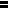 